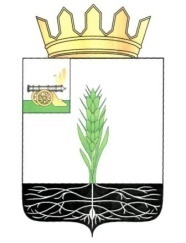 АДМИНИСТРАЦИЯ МУНИЦИПАЛЬНОГО ОБРАЗОВАНИЯ 
«ПОЧИНКОВСКИЙ РАЙОН» СМОЛЕНСКОЙ ОБЛАСТИП О С Т А Н О В Л Е Н И Е О        внесении        изменений        впостановление          Администрациимуниципального             образования«Починковский район» Смоленскойобласти  от  31.12.2013  №  155       В  целях социальной поддержки семей граждан Российской Федерации, призванных на службу по мобилизации в Вооруженные силы Российской Федерации и в соответствии с Указом Губернатора Смоленской области от 19.10.2022 № 103 «О дополнительных мерах  социальной поддержки семей граждан Российской Федерации, призванных на службу по мобилизации в Вооруженные силы Российской Федерации»        Администрация муниципального образования «Починковский район» Смоленской области  п о с т а н о в л я е т:        1. Внести в постановление Администрации муниципального образования «Починковский район» Смоленской области от 31.12.2013 № 155 «Об утверждении Положения о порядке определения и взимания родительской платы за присмотр и уход за детьми в муниципальных образовательных организациях, реализующих образовательную программу дошкольного образования, находящихся на территории муниципального образования «Починковский район» Смоленской  области» следующие  изменения:- пункт 3.4. раздела 3 дополнить словами:«- дети граждан, призванных на службу по мобилизации в Вооруженные силы Российской Федерации.         Предоставление дополнительных мер социальной поддержки данной категории детей осуществляется в период прохождения родителем (законным представителем) воинской службы по мобилизации и на основании документа, подтверждающего призыв по мобилизации в Вооруженные силы Российской Федерации». 2. Опубликовать настоящее постановление в газете «Сельская новь» и разместить на официальном сайте Администрации муниципального образования «Починковский район» Смоленской области http://pochinok.admin-smolensk.ru/ в информационно-телекоммуникационной сети «Интернет».Глава муниципального образования«Починковский район» Смоленской области                                          А. В.  Голуб                                                                        от 20.10.2022 № 0130-адм